Universidad Nacional José Faustino Sánchez Carrión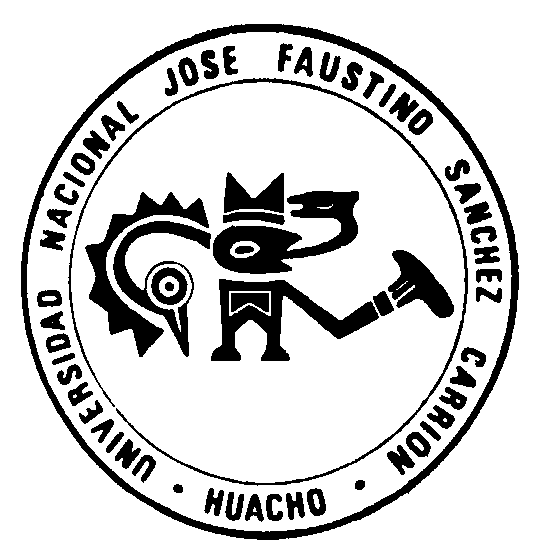 FACULTAD DE INGENIERÍA INDUSTRIAL, SISTEMAS E INFORMÁTICAEscuela Académico Profesional de Ingeniería de SistemasDATOS GENERALESSUMILLA Y DESCRIPCIÓN DEL CURSOLa asignatura de Estadística Experimental pertenece al área de Gestión; es de naturaleza Teórico – Práctico, forma parte del Plan de Estudios de la Escuela Profesional de Ingeniería de Sistemas. Su propósito es que los alumnos matriculados en la asignatura desarrollen aprendizajes procesamiento de Datos en la investigación Experimental.Desarrolla las siguientes unidades:La estadística experimental en la industria e investigación científicaModelos de diseños experimentalesExperimentos con un solo factor, dos factoresModelos de diseños experimentales avanzadosCAPACIDADES AL FINALIZAR EL CURSO.INDICADORES DE CAPACIDADES AL FINALIZAR EL CURSO  V.- DESARROLLO DE LAS UNIDADES DIDACTICAS:UNIDAD DIDÁCTICA 1: LA ESTADISTICA EXPERIMENTAL EN LA INDUSTRIA E INVESTIGACION CIENTIFICA UNIDAD DIDÁCTICA 2:	MODELOS DE DISEÑOS EXPERIMENTALES.UNIDAD DIDÁCTICA 3:	EXPERIMENTOS CON UN SOLO FACTOR (ANALISIS DE VARIAZA)UNIDAD DIDÁCTICA 4:	MODELOS DE DISEÑOS EXPERIMENTALES AVANZADOS.VI.MATERIALES EDUCATIVOS Y OTROS RECURSOS DIDÁCTICOS.EVALUACIÓN.La Evaluación es inherente al proceso de enseñanza aprendizaje y será continua y permanente. Los criterios de evaluación son de conocimiento, de desempeño y de producto.Evidencias de Conocimiento.La Evaluación será a través de pruebas escritas y orales para el análisis y autoevaluación. En cuanto al primer caso, medir la competencia a nivel interpretativo, argumentativo y propositivo, para ello debemos ver como identifica (describe, ejemplifica, relaciona, reconoce, explica, etc.); y la forma en que argumenta (plantea una afirmación, describe las refutaciones en contra de dicha afirmación, expone sus argumentos contra las refutaciones y llega a conclusiones) y la forma en que propone a través de establecer estrategias, valoraciones, generalizaciones, formulación de hipótesis, respuesta a situaciones, etc.En cuanto a la autoevaluación permite que el estudiante reconozca sus debilidades y fortalezas para corregir o mejorar.Las evaluaciones de este nivel serán de respuestas simples y otras con preguntas abiertas para su argumentación.Evidencia de Desempeño.Esta evidencia pone en acción recursos cognitivos, recursos procedimentales y recursos afectivos; todo ello en una integración que evidencia un saber hacer reflexivo; en tanto, se puede verbalizar lo que se hace, fundamentar teóricamente la práctica y evidenciar un pensamiento estratégico, dado en la observación en torno a cómo se actúa en situaciones impredecibles.La evaluación de desempeño se evalúa ponderando como el estudiante se hace investigador aplicando los procedimientos y técnicas en el desarrollo de las clases a través de su asistencia y participación asertiva.Evidencia de Producto.Están implicadas en las finalidades de la competencia, por tanto, no es simplemente la entrega del producto, sino que tiene que ver con el campo de acción y los requerimientos del contexto de aplicación.La evaluación de producto de evidencia en la entrega oportuna de sus trabajos parciales y el trabajo final.Además, se tendrá en cuenta la asistencia como componente del desempeño, el 30% de inasistencia inhabilita el derecho a la evaluación.Siendo el promedio final (PF), el promedio simple de los promedios ponderados de cada módulo (PM1, PM2, PM3, PM4)Evaluación de la Unidad Didáctica I:PROMEDIO UDI (PUDI)= EC (0.30) + EP (0.35) + ED (0.35) = PM1Evaluación de la Unidad Didáctica II:PROMEDIO UDII (PUDII)= EC (0.30) + EP (0.35) + ED (0.35) = PM2Evaluación de la Unidad Didáctica III:PROMEDIO UDIII (PUDIII)= EC (0.30) + EP (0.35) + ED (0.35) = PM3Evaluación de la Unidad Didáctica IV:PROMEDIO UDIV (PUDI)= EC (0.30) + EP (0.35) + ED (0.35) = PM4BIBLIOGRAFÍA Y REFERENCIAS WEB.Allen L. Webster (2003). Applied Statistic for Business and Economics. Published by The McGraw-Hill Companies Inc. Printed in Colombia. 2003.Bencardino, M. (2005). Estadística y Muestreo. Colombia: Ecoe Ediciones Ltda.César Pérez López (2013). Diseño de Experimentos, Técnicas y Herramientas. Editorial Ibergarceta Publicaciones S.L. Madrid, España.Devore, J. (1998). Probabilidad y Estadística para Ingeniería y Ciencias. méxico: Thomson.Douglas C. Montgomery (2002). Diseño y Análisis de Experimentos. Editorial Limusa S.A. de C.V. Mexico D.F. 2da. Edición.Groot, M. d. (s.f.). Probabilidad y Aplicaciones Estadísticas.Hines William, et al (2002). Probabilidad y Estadística para Ingenieros. México: CECSA.Hugo Sánchez Carlessi, et al (2000). Metodología y Diseños en la Investigación Científica. Editorial Mantaro. Perú, 1998.Humberto Gutierrez Pulido y Román de la Vara Salazar (2012). Análisis y Diseño de Experimentos. Editorial McGRAW-Hill. Mexico D.f. 3ra Edición.Jorge F. Daza Portocarrera (2006). Estadística Aplicada, con Microsoft Excel. Grupo Editorial Megabyte. Lima, Perú. 1ra Edición.Meyer, P. (s.f.). Probabilidad y Aplicaciones Estadísticas.Navidi, W. (2006). Estadística para Científicos e Ingenieros. McGrawH. México.Nieves Hurtado A, et al (2010). Probabilidad y Estadística para Ingeniería Un Enfoque Moderno. México: Mc Graw Hill.Roberto Hernández Sampieri, et al (2008). Metodología de la Investigación. Editorial McGraw-Hill. México, 1998.Sheldon, R. (2000). Probabilidad y Estadística para Ingenieros.México: Mc Graw Hill.Walpole Ronald, et al (2007). Probabilidad y Estadística. México: Prentice Hall.Wayne, D. (2007). Bioestadística. México D F: Limusa S.A.Huacho, 04 de junio 2020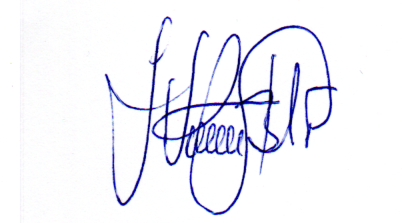 							                     Ing. Felimon Blas Flores								                   CIP:92659LINEA DE CARRERAGESTIONSEMESTRE ACADEMICO2020-ICODIGO DEL CURSO3205253CREDITOS4HORAS SEMANALESTEORICAS 3, PRACTICA 2CICLOIVSECCIONESAAPELLIDOS Y NOMBRE DEL DOCENTEBLAS FLORES, FelimonCORREO INSTITUCIONALfblas@unjfsc.edu.peCELULAR996288392CAPACIDAD DE LA UNIDAD DIDACTICANOMBRE DE LA UNIDAD DIDACTICASEMANASUNIDAD iComprender el papel fundamental de la estadística experimental en el mejoramiento de la calidad de productos y en la investigación científicaLa estadística experimental en la industria e investigación científica4SemanasUNIDAD IIEvaluar el comportamiento de los procesos a través de la inferencia estadística, con base en la información contenida en una muestra; para tomar decisiones y mejorar el desempeño de los procesos.Modelos de diseños experimentales4SemanasUNIDAD IIIIdentificar las familias de diseños experimentales para comparar tratamientos en cuanto a la respuesta media que logran.Experimentos con un solo factor, dos factores4SemanasUNIDAD IVAplica los diseños factoriales para tomar decisiones acerca de cuándo se debe aplicar cada diseñoModelos de diseños experimentales avanzados4SemanasUNIDADINDICADORES DE CAPACIDAD AL FINALIZAR EL CURSOUNIDAD ISistematiza y discrimina conceptos estadísticos en un proceso experimentalUNIDAD IPrioriza modelos estadísticos en la solución de problemas.UNIDAD IInterpreta resultados y busca las mejores alternativas de solución en un proceso de experimentaciónUNIDAD IIAplica los modelos estadísticos necesarios para hacer estimacionesUNIDAD IIInvestiga con base a evidencias de la muestra para aceptar o rechazar una afirmaciónUNIDAD IIInterpreta resultados y busca las mejores alternativas de solución en un proceso de experimentaciónUNIDAD IIIExplica los elementos de los diseños al azar, así como su importancia del tamaño de la muestra.UNIDAD IIICompara dos o más tratamientos en base a dos fuentes. El tratamiento y el error aleatorioUNIDAD IIIInvestiga cuales tratamientos provocan la diferencia, para incrementar el tamaño de muestra.UNIDAD IVPredice el comportamiento de la respuesta en cualquier punto dentro de los rangos de prueba.UNIDAD IVPrueba los siete efectos, A, B, C, AB, AC, BC, ABC que deben interpretarseUNIDAD IVPrueba los siete efectos, A, B, C, AB, AC, BC, ABC que deben interpretarseCAPACIDAD DE LA UNIDAD DIDÁCTICA I: Comprender el papel fundamental de la estadística experimental en el mejoramiento de la calidad de productos y en la investigación científica.CAPACIDAD DE LA UNIDAD DIDÁCTICA I: Comprender el papel fundamental de la estadística experimental en el mejoramiento de la calidad de productos y en la investigación científica.CAPACIDAD DE LA UNIDAD DIDÁCTICA I: Comprender el papel fundamental de la estadística experimental en el mejoramiento de la calidad de productos y en la investigación científica.CAPACIDAD DE LA UNIDAD DIDÁCTICA I: Comprender el papel fundamental de la estadística experimental en el mejoramiento de la calidad de productos y en la investigación científica.CAPACIDAD DE LA UNIDAD DIDÁCTICA I: Comprender el papel fundamental de la estadística experimental en el mejoramiento de la calidad de productos y en la investigación científica.CAPACIDAD DE LA UNIDAD DIDÁCTICA I: Comprender el papel fundamental de la estadística experimental en el mejoramiento de la calidad de productos y en la investigación científica.CAPACIDAD DE LA UNIDAD DIDÁCTICA I: Comprender el papel fundamental de la estadística experimental en el mejoramiento de la calidad de productos y en la investigación científica.CAPACIDAD DE LA UNIDAD DIDÁCTICA I: Comprender el papel fundamental de la estadística experimental en el mejoramiento de la calidad de productos y en la investigación científica.SemanaContenidosContenidosContenidosContenidosEstrategia didácticaEstrategia didácticaIndicadores de logro de la capacidadSemanaCognitivosProcedimentalProcedimentalActitudinalEstrategia didácticaEstrategia didácticaIndicadores de logro de la capacidad1Diseño de experimentos en la industria.Identificar los problemas de calidad de materiales, condiciones de operación de un procesoIdentificar los problemas de calidad de materiales, condiciones de operación de un procesoAnaliza las causas y corrige para lograr el mejor resultadoExpositivas (Docente/Alumno)Uso del Google MeetDebate dirigido (Discusiones)Foros, ChatLecturasUso de repositorios digitalesLluvia de ideas (Saberes previos).Foros, chatExpositivas (Docente/Alumno)Uso del Google MeetDebate dirigido (Discusiones)Foros, ChatLecturasUso de repositorios digitalesLluvia de ideas (Saberes previos).Foros, chatSistematiza y discrimina conceptos estadísticos en un proceso experimental2Diseño de experimentos en la investigaciónPlantear hipótesis que necesita validarse con evidencia más objetivaPlantear hipótesis que necesita validarse con evidencia más objetivaPlanea estrategias para responder con mayor seguridad las interrogantes planteadasExpositivas (Docente/Alumno)Uso del Google MeetDebate dirigido (Discusiones)Foros, ChatLecturasUso de repositorios digitalesLluvia de ideas (Saberes previos).Foros, chatExpositivas (Docente/Alumno)Uso del Google MeetDebate dirigido (Discusiones)Foros, ChatLecturasUso de repositorios digitalesLluvia de ideas (Saberes previos).Foros, chatPrioriza modelos estadísticos en la solución de problemas.3Etapas en el diseño de experimentosPlanear la secuencia de actividades para lograr objetivosPlanear la secuencia de actividades para lograr objetivosDescribe las etapas del diseño de experimentosExpositivas (Docente/Alumno)Uso del Google MeetDebate dirigido (Discusiones)Foros, ChatLecturasUso de repositorios digitalesLluvia de ideas (Saberes previos).Foros, chatExpositivas (Docente/Alumno)Uso del Google MeetDebate dirigido (Discusiones)Foros, ChatLecturasUso de repositorios digitalesLluvia de ideas (Saberes previos).Foros, chatInterpreta resultados y busca las mejores alternativas de solución en un proceso de experimentación4Primera Evaluación Parcial. Recuento de temas dictadasSistematizar y discriminar conceptos estadísticos en un proceso experimentalSistematizar y discriminar conceptos estadísticos en un proceso experimentalCrea sus propias habilidades y destrezas en la solución de problemasExpositivas (Docente/Alumno)Uso del Google MeetDebate dirigido (Discusiones)Foros, ChatLecturasUso de repositorios digitalesLluvia de ideas (Saberes previos).Foros, chatExpositivas (Docente/Alumno)Uso del Google MeetDebate dirigido (Discusiones)Foros, ChatLecturasUso de repositorios digitalesLluvia de ideas (Saberes previos).Foros, chatInterpreta resultados y busca las mejores alternativas de solución en un proceso de experimentaciónEVALUACIÓN DE LA PRIMERA UNIDAD DIDÁCTICAEVALUACIÓN DE LA PRIMERA UNIDAD DIDÁCTICAEVALUACIÓN DE LA PRIMERA UNIDAD DIDÁCTICAEVALUACIÓN DE LA PRIMERA UNIDAD DIDÁCTICAEVALUACIÓN DE LA PRIMERA UNIDAD DIDÁCTICAEVALUACIÓN DE LA PRIMERA UNIDAD DIDÁCTICAEVALUACIÓN DE LA PRIMERA UNIDAD DIDÁCTICAEVALUACIÓN DE LA PRIMERA UNIDAD DIDÁCTICAEVIDENCIA DE CONOCIMIENTOSEVIDENCIA DE CONOCIMIENTOSEVIDENCIA DE CONOCIMIENTOSEVIDENCIA DE PRODUCTOEVIDENCIA DE PRODUCTOEVIDENCIA DE PRODUCTOEVIDENCIA DE DESEMPEÑOEVIDENCIA DE DESEMPEÑOEvaluación virtual (no presencial) de 20 preguntas a través del aula virtualEvaluación virtual (no presencial) de 20 preguntas a través del aula virtualEvaluación virtual (no presencial) de 20 preguntas a través del aula virtualResolución de tares (casos) subidos en el aula virtual, procesos asíncronos. Se avaluará procedimientos y resultados.Resolución de tares (casos) subidos en el aula virtual, procesos asíncronos. Se avaluará procedimientos y resultados.Resolución de tares (casos) subidos en el aula virtual, procesos asíncronos. Se avaluará procedimientos y resultados.Participación en los foros, chats, procesos síncronos y asincrónicosParticipación en los foros, chats, procesos síncronos y asincrónicosCAPACIDAD DE LA UNIDAD DIDÁCTICA II: Evaluar el comportamiento de los procesos a través de la inferencia estadística, con base en la información contenida en una muestra; para tomar decisiones y mejorar el desempeño de los procesos.CAPACIDAD DE LA UNIDAD DIDÁCTICA II: Evaluar el comportamiento de los procesos a través de la inferencia estadística, con base en la información contenida en una muestra; para tomar decisiones y mejorar el desempeño de los procesos.CAPACIDAD DE LA UNIDAD DIDÁCTICA II: Evaluar el comportamiento de los procesos a través de la inferencia estadística, con base en la información contenida en una muestra; para tomar decisiones y mejorar el desempeño de los procesos.CAPACIDAD DE LA UNIDAD DIDÁCTICA II: Evaluar el comportamiento de los procesos a través de la inferencia estadística, con base en la información contenida en una muestra; para tomar decisiones y mejorar el desempeño de los procesos.CAPACIDAD DE LA UNIDAD DIDÁCTICA II: Evaluar el comportamiento de los procesos a través de la inferencia estadística, con base en la información contenida en una muestra; para tomar decisiones y mejorar el desempeño de los procesos.CAPACIDAD DE LA UNIDAD DIDÁCTICA II: Evaluar el comportamiento de los procesos a través de la inferencia estadística, con base en la información contenida en una muestra; para tomar decisiones y mejorar el desempeño de los procesos.CAPACIDAD DE LA UNIDAD DIDÁCTICA II: Evaluar el comportamiento de los procesos a través de la inferencia estadística, con base en la información contenida en una muestra; para tomar decisiones y mejorar el desempeño de los procesos.CAPACIDAD DE LA UNIDAD DIDÁCTICA II: Evaluar el comportamiento de los procesos a través de la inferencia estadística, con base en la información contenida en una muestra; para tomar decisiones y mejorar el desempeño de los procesos.SemanaContenidosContenidosContenidosContenidosEstrategia didácticaEstrategia didácticaIndicadores de logro de la capacidadSemanaCognitivosProcedimentalProcedimentalActitudinalEstrategia didácticaEstrategia didácticaIndicadores de logro de la capacidad5Población y muestra, parámetros y estadísticosDiferenciar conceptos de población, muestra, parámetros y estadísticos.Diferenciar conceptos de población, muestra, parámetros y estadísticos.Interpreta y utiliza modelos estadísticos para hacer estimaciones.Expositivas (Docente/Alumno)Uso del Google MeetDebate dirigido (Discusiones)Foros, ChatLecturasUso de repositorios digitalesLluvia de ideas (Saberes previos).Foros, chatExpositivas (Docente/Alumno)Uso del Google MeetDebate dirigido (Discusiones)Foros, ChatLecturasUso de repositorios digitalesLluvia de ideas (Saberes previos).Foros, chatAplica los modelos estadísticos necesarios para hacer estimaciones6Conceptos básicos de Prueba de HipótesisAfirmar sobre valores de parámetros de una poblaciónAfirmar sobre valores de parámetros de una poblaciónPrueba valores a partir de la información contenida en una muestra representativa de una población.Expositivas (Docente/Alumno)Uso del Google MeetDebate dirigido (Discusiones)Foros, ChatLecturasUso de repositorios digitalesLluvia de ideas (Saberes previos).Foros, chatExpositivas (Docente/Alumno)Uso del Google MeetDebate dirigido (Discusiones)Foros, ChatLecturasUso de repositorios digitalesLluvia de ideas (Saberes previos).Foros, chatInvestiga con base a evidencias de la muestra para aceptar o rechazar una afirmación7Prueba para la mediaInvestigar el comportamiento de un proceso en base a una característica de calidad.Investigar el comportamiento de un proceso en base a una característica de calidad.Identifica parámetros relacionados con los requerimientos de del producto.Expositivas (Docente/Alumno)Uso del Google MeetDebate dirigido (Discusiones)Foros, ChatLecturasUso de repositorios digitalesLluvia de ideas (Saberes previos).Foros, chatExpositivas (Docente/Alumno)Uso del Google MeetDebate dirigido (Discusiones)Foros, ChatLecturasUso de repositorios digitalesLluvia de ideas (Saberes previos).Foros, chatInterpreta resultados y busca las mejores alternativas de solución en un proceso de experimentación8Prueba para la varianzaComparar varianzas de desempeño de los procesos para tomar decisionesComparar varianzas de desempeño de los procesos para tomar decisionesDetermina la varianza que cumple con las especificaciones de calidad. valores.Expositivas (Docente/Alumno)Uso del Google MeetDebate dirigido (Discusiones)Foros, ChatLecturasUso de repositorios digitalesLluvia de ideas (Saberes previos).Foros, chatExpositivas (Docente/Alumno)Uso del Google MeetDebate dirigido (Discusiones)Foros, ChatLecturasUso de repositorios digitalesLluvia de ideas (Saberes previos).Foros, chatInterpreta resultados y busca las mejores alternativas de solución en un proceso de experimentaciónEVALUACIÓN DE LA SEGUNDA UNIDAD DIDÁCTICAEVALUACIÓN DE LA SEGUNDA UNIDAD DIDÁCTICAEVALUACIÓN DE LA SEGUNDA UNIDAD DIDÁCTICAEVALUACIÓN DE LA SEGUNDA UNIDAD DIDÁCTICAEVALUACIÓN DE LA SEGUNDA UNIDAD DIDÁCTICAEVALUACIÓN DE LA SEGUNDA UNIDAD DIDÁCTICAEVALUACIÓN DE LA SEGUNDA UNIDAD DIDÁCTICAEVALUACIÓN DE LA SEGUNDA UNIDAD DIDÁCTICAEVIDENCIA DE CONOCIMIENTOSEVIDENCIA DE CONOCIMIENTOSEVIDENCIA DE CONOCIMIENTOSEVIDENCIA DE PRODUCTOEVIDENCIA DE PRODUCTOEVIDENCIA DE PRODUCTOEVIDENCIA DE DESEMPEÑOEVIDENCIA DE DESEMPEÑOEvaluación virtual (no presencial) de 20 preguntas a través del aula virtualEvaluación virtual (no presencial) de 20 preguntas a través del aula virtualEvaluación virtual (no presencial) de 20 preguntas a través del aula virtualResolución de tares (casos) subidos en el aula virtual, procesos asíncronos. Se avaluará procedimientos y resultados.Resolución de tares (casos) subidos en el aula virtual, procesos asíncronos. Se avaluará procedimientos y resultados.Resolución de tares (casos) subidos en el aula virtual, procesos asíncronos. Se avaluará procedimientos y resultados.Participación en los foros, chats, procesos síncronos y asincrónicosParticipación en los foros, chats, procesos síncronos y asincrónicosCAPACIDAD DE LA UNIDAD DIDÁCTICA III: Identificar las familias de diseños experimentales para comparar tratamientos en cuanto a la respuesta media que logran.CAPACIDAD DE LA UNIDAD DIDÁCTICA III: Identificar las familias de diseños experimentales para comparar tratamientos en cuanto a la respuesta media que logran.CAPACIDAD DE LA UNIDAD DIDÁCTICA III: Identificar las familias de diseños experimentales para comparar tratamientos en cuanto a la respuesta media que logran.CAPACIDAD DE LA UNIDAD DIDÁCTICA III: Identificar las familias de diseños experimentales para comparar tratamientos en cuanto a la respuesta media que logran.CAPACIDAD DE LA UNIDAD DIDÁCTICA III: Identificar las familias de diseños experimentales para comparar tratamientos en cuanto a la respuesta media que logran.CAPACIDAD DE LA UNIDAD DIDÁCTICA III: Identificar las familias de diseños experimentales para comparar tratamientos en cuanto a la respuesta media que logran.CAPACIDAD DE LA UNIDAD DIDÁCTICA III: Identificar las familias de diseños experimentales para comparar tratamientos en cuanto a la respuesta media que logran.CAPACIDAD DE LA UNIDAD DIDÁCTICA III: Identificar las familias de diseños experimentales para comparar tratamientos en cuanto a la respuesta media que logran.SemanaContenidosContenidosContenidosContenidosEstrategia didácticaEstrategia didácticaIndicadores de logro de la capacidadSemanaCognitivosProcedimentalProcedimentalActitudinalEstrategia didácticaEstrategia didácticaIndicadores de logro de la capacidad9Familias de diseños para comparar tratamientosIdentificar los diseños más experimentados para comparar tratamientosIdentificar los diseños más experimentados para comparar tratamientosDetermina el número de factores que se incorporan de forma explícita durante el tratamiento.Expositivas (Docente/Alumno)Uso del Google MeetDebate dirigido (Discusiones)Foros, ChatLecturasUso de repositorios digitalesLluvia de ideas (Saberes previos).Foros, chatExpositivas (Docente/Alumno)Uso del Google MeetDebate dirigido (Discusiones)Foros, ChatLecturasUso de repositorios digitalesLluvia de ideas (Saberes previos).Foros, chatExplica los elementos de los diseños al azar, así como su importancia del tamaño de la muestra.10Diseño al azar y ANOVAIdentificar las fuentes de variabilidad a tener en cuenta durante el experimentoIdentificar las fuentes de variabilidad a tener en cuenta durante el experimentoDetermina las fuentes de variabilidad durante un tratamiento al azarExpositivas (Docente/Alumno)Uso del Google MeetDebate dirigido (Discusiones)Foros, ChatLecturasUso de repositorios digitalesLluvia de ideas (Saberes previos).Foros, chatExpositivas (Docente/Alumno)Uso del Google MeetDebate dirigido (Discusiones)Foros, ChatLecturasUso de repositorios digitalesLluvia de ideas (Saberes previos).Foros, chatCompara dos o más tratamientos en base a dos fuentes. El tratamiento y el error aleatorio11Prueba de rangos múltiplesIdentificar los tratamientos que provocan diferencias en un proceso experimentalIdentificar los tratamientos que provocan diferencias en un proceso experimentalAplica métodos de comparaciones múltiples para detectar las diferencias realesExpositivas (Docente/Alumno)Uso del Google MeetDebate dirigido (Discusiones)Foros, ChatLecturasUso de repositorios digitalesLluvia de ideas (Saberes previos).Foros, chatExpositivas (Docente/Alumno)Uso del Google MeetDebate dirigido (Discusiones)Foros, ChatLecturasUso de repositorios digitalesLluvia de ideas (Saberes previos).Foros, chatInvestiga cuales tratamientos provocan la diferencia, para incrementar el tamaño de muestra.12Tamaño de la muestraDeterminar el numero de replicas por cada tratamientoDeterminar el numero de replicas por cada tratamientoElige el tamaño de muestra y contrasta costos y tiempo del experimento.Expositivas (Docente/Alumno)Uso del Google MeetDebate dirigido (Discusiones)Foros, ChatLecturasUso de repositorios digitalesLluvia de ideas (Saberes previos).Foros, chatExpositivas (Docente/Alumno)Uso del Google MeetDebate dirigido (Discusiones)Foros, ChatLecturasUso de repositorios digitalesLluvia de ideas (Saberes previos).Foros, chatInvestiga cuales tratamientos provocan la diferencia, para incrementar el tamaño de muestra.EVALUACIÓN DE LA TERCERA UNIDAD DIDÁCTICAEVALUACIÓN DE LA TERCERA UNIDAD DIDÁCTICAEVALUACIÓN DE LA TERCERA UNIDAD DIDÁCTICAEVALUACIÓN DE LA TERCERA UNIDAD DIDÁCTICAEVALUACIÓN DE LA TERCERA UNIDAD DIDÁCTICAEVALUACIÓN DE LA TERCERA UNIDAD DIDÁCTICAEVALUACIÓN DE LA TERCERA UNIDAD DIDÁCTICAEVALUACIÓN DE LA TERCERA UNIDAD DIDÁCTICAEVIDENCIA DE CONOCIMIENTOSEVIDENCIA DE CONOCIMIENTOSEVIDENCIA DE CONOCIMIENTOSEVIDENCIA DE PRODUCTOEVIDENCIA DE PRODUCTOEVIDENCIA DE PRODUCTOEVIDENCIA DE DESEMPEÑOEVIDENCIA DE DESEMPEÑOEvaluación virtual (no presencial) de 20 preguntas a través del aula virtualEvaluación virtual (no presencial) de 20 preguntas a través del aula virtualEvaluación virtual (no presencial) de 20 preguntas a través del aula virtualResolución de tares (casos) subidos en el aula virtual, procesos asíncronos. Se avaluará procedimientos y resultados.Resolución de tares (casos) subidos en el aula virtual, procesos asíncronos. Se avaluará procedimientos y resultados.Resolución de tares (casos) subidos en el aula virtual, procesos asíncronos. Se avaluará procedimientos y resultados.Participación en los foros, chats, procesos síncronos y asincrónicosParticipación en los foros, chats, procesos síncronos y asincrónicosCAPACIDAD DE LA UNIDAD DIDÁCTICA IV: Aplica los diseños factoriales para tomar decisiones acerca de cuándo se debe aplicar cada diseño.CAPACIDAD DE LA UNIDAD DIDÁCTICA IV: Aplica los diseños factoriales para tomar decisiones acerca de cuándo se debe aplicar cada diseño.CAPACIDAD DE LA UNIDAD DIDÁCTICA IV: Aplica los diseños factoriales para tomar decisiones acerca de cuándo se debe aplicar cada diseño.CAPACIDAD DE LA UNIDAD DIDÁCTICA IV: Aplica los diseños factoriales para tomar decisiones acerca de cuándo se debe aplicar cada diseño.CAPACIDAD DE LA UNIDAD DIDÁCTICA IV: Aplica los diseños factoriales para tomar decisiones acerca de cuándo se debe aplicar cada diseño.CAPACIDAD DE LA UNIDAD DIDÁCTICA IV: Aplica los diseños factoriales para tomar decisiones acerca de cuándo se debe aplicar cada diseño.CAPACIDAD DE LA UNIDAD DIDÁCTICA IV: Aplica los diseños factoriales para tomar decisiones acerca de cuándo se debe aplicar cada diseño.CAPACIDAD DE LA UNIDAD DIDÁCTICA IV: Aplica los diseños factoriales para tomar decisiones acerca de cuándo se debe aplicar cada diseño.SemanaContenidosContenidosContenidosContenidosEstrategia didácticaEstrategia didácticaIndicadores de logro de la capacidadSemanaCognitivosProcedimentalProcedimentalActitudinalEstrategia didácticaEstrategia didácticaIndicadores de logro de la capacidad13Diseño en bloques completamente al Azar, Experimento factorial 1Describir los diferentes factores que influyen en la variable respuesta.Describir los diferentes factores que influyen en la variable respuesta. Clasifica los factores cuantitativos y cualitativos que influyen en la variable respuesta.Expositivas (Docente/Alumno)Uso del Google MeetDebate dirigido (Discusiones)Foros, ChatLecturasUso de repositorios digitalesLluvia de ideas (Saberes previos).Foros, chatExpositivas (Docente/Alumno)Uso del Google MeetDebate dirigido (Discusiones)Foros, ChatLecturasUso de repositorios digitalesLluvia de ideas (Saberes previos).Foros, chatPredice el comportamiento de la respuesta en cualquier punto dentro de los rangos de prueba.14Experimentos Factoriales 2 y 3Identificar el numero de niveles de prueba en cada uno de los factores.Identificar el numero de niveles de prueba en cada uno de los factores.Construye el arreglo factorial para n tratamientosExpositivas (Docente/Alumno)Uso del Google MeetDebate dirigido (Discusiones)Foros, ChatLecturasUso de repositorios digitalesLluvia de ideas (Saberes previos).Foros, chatExpositivas (Docente/Alumno)Uso del Google MeetDebate dirigido (Discusiones)Foros, ChatLecturasUso de repositorios digitalesLluvia de ideas (Saberes previos).Foros, chatPrueba los siete efectos, A, B, C, AB, AC, BC, ABC que deben interpretarse15Diseño factorial 22Identificar el numero de niveles de prueba en cada uno de los factores.Identificar el numero de niveles de prueba en cada uno de los factores.Construye el arreglo factorial para n tratamientosExpositivas (Docente/Alumno)Uso del Google MeetDebate dirigido (Discusiones)Foros, ChatLecturasUso de repositorios digitalesLluvia de ideas (Saberes previos).Foros, chatExpositivas (Docente/Alumno)Uso del Google MeetDebate dirigido (Discusiones)Foros, ChatLecturasUso de repositorios digitalesLluvia de ideas (Saberes previos).Foros, chatPrueba los siete efectos, A, B, C, AB, AC, BC, ABC que deben interpretarse16Planeamiento de un experimentoDescribir las etapas de planeamiento en base al modelo DemingDescribir las etapas de planeamiento en base al modelo DemingAplica el modelo Deming en el proceso de planeación experimentalExpositivas (Docente/Alumno)Uso del Google MeetDebate dirigido (Discusiones)Foros, ChatLecturasUso de repositorios digitalesLluvia de ideas (Saberes previos).Foros, chatExpositivas (Docente/Alumno)Uso del Google MeetDebate dirigido (Discusiones)Foros, ChatLecturasUso de repositorios digitalesLluvia de ideas (Saberes previos).Foros, chatPrueba los siete efectos, A, B, C, AB, AC, BC, ABC que deben interpretarseEVALUACIÓN DE LA CUARTA UNIDAD DIDÁCTICAEVALUACIÓN DE LA CUARTA UNIDAD DIDÁCTICAEVALUACIÓN DE LA CUARTA UNIDAD DIDÁCTICAEVALUACIÓN DE LA CUARTA UNIDAD DIDÁCTICAEVALUACIÓN DE LA CUARTA UNIDAD DIDÁCTICAEVALUACIÓN DE LA CUARTA UNIDAD DIDÁCTICAEVALUACIÓN DE LA CUARTA UNIDAD DIDÁCTICAEVALUACIÓN DE LA CUARTA UNIDAD DIDÁCTICAEVIDENCIA DE CONOCIMIENTOSEVIDENCIA DE CONOCIMIENTOSEVIDENCIA DE CONOCIMIENTOSEVIDENCIA DE PRODUCTOEVIDENCIA DE PRODUCTOEVIDENCIA DE PRODUCTOEVIDENCIA DE DESEMPEÑOEVIDENCIA DE DESEMPEÑOEvaluación virtual (no presencial) de 20 preguntas a través del aula virtualEvaluación virtual (no presencial) de 20 preguntas a través del aula virtualEvaluación virtual (no presencial) de 20 preguntas a través del aula virtualResolución de tares (casos) subidos en el aula virtual, procesos asíncronos. Se avaluará procedimientos y resultados.Resolución de tares (casos) subidos en el aula virtual, procesos asíncronos. Se avaluará procedimientos y resultados.Resolución de tares (casos) subidos en el aula virtual, procesos asíncronos. Se avaluará procedimientos y resultados.Participación en los foros, chats, procesos síncronos y asincrónicosParticipación en los foros, chats, procesos síncronos y asincrónicosMedios escritos electrónicosMedios visuales y electrónicosMedios informáticosSeparatasGuías de practicaLibros PapersVideosVideos de distribución de planta.Laptop, Tablet y celulares Uso del campus virtual de la FIISIUso de Google MeetUso de BigBlueButtonBN, paras las clases virtuales.Uso Google DriveUso del correo institucionalInternet.VARIABLESPONDERACIONESUNIDADES DIDÁCTICAS DENOMINADAS MÓDULOSEvaluación de Conocimiento30 %El ciclo académico comprende 4Evaluación de Producto35%El ciclo académico comprende 4Evaluación de Desempeño35 %El ciclo académico comprende 4EVIDENCIA DE CONOCIMIENTO (30%)PORCENTAJE (%)PONDERACIONINSTRUMENTOS1.- Evaluación con 5 preguntas dicotómicas (verdadero o falso)2.- Evaluación con 9 preguntas de opciones múltiples.3.- Evaluación con 3 preguntas de problemas a resolver4.- Evaluación con 3 preguntas variadasCuestionario Total, Evidencia del Conocimiento30%0.30EVIDENCIA Del PRODUCTOPORCENTAJE (%)PONDERACIONINSTRUMENTOS1.- Presentación de trabajos sobre casos propuestos.2.- Procedimiento e interpretación de resultados3.- Aportes hechos a los trabajosTrabajo digitalTotal, Evidencia del Producto35%0.35EVIDENCIA DEL DESEMPEÑOPORCENTAJE (%)PONDERACIONINSTRUMENTOS1.- Presentación oportuna de los trabajos.2.- Participación en las clases sincrónicas.3.- Participación en foros, chats, debates.Registros de participación en foros, chat.DebatesTotal, Evidencia de Desempeño35%0.35EVIDENCIA DE CONOCIMIENTO (30%)PORCENTAJE (%)PONDERACIONINSTRUMENTOS1.- Evaluación con 5 preguntas dicotómicas (verdadero o falso)2.- Evaluación con 9 preguntas de opciones múltiples.3.- Evaluación con 3 preguntas de problemas a resolver4.- Evaluación con 3 preguntas variadasCuestionario Total, Evidencia del Conocimiento30%0.30EVIDENCIA Del PRODUCTOPORCENTAJE (%)PONDERACIONINSTRUMENTOS1.- Presentación de trabajos sobre casos propuestos.2.- Procedimiento e interpretación de resultados3.- Aportes hechos a los trabajosTrabajo digitalTotal, Evidencia del Producto35%0.35EVIDENCIA DEL DESEMPEÑOPORCENTAJE (%)PONDERACIONINSTRUMENTOS1.- Presentación oportuna de los trabajos.2.- Participación en las clases sincrónicas.3.- Participación en foros, chats, debates.Registros de participación en foros, chat.DebatesTotal, Evidencia de Desempeño35%0.35EVIDENCIA DE CONOCIMIENTO (30%)PORCENTAJE (%)PONDERACIONINSTRUMENTOS1.- Evaluación con 5 preguntas dicotómicas (verdadero o falso)2.- Evaluación con 9 preguntas de opciones múltiples.3.- Evaluación con 3 preguntas de problemas a resolver4.- Evaluación con 3 preguntas variadasCuestionario Total, Evidencia del Conocimiento30%0.30EVIDENCIA Del PRODUCTOPORCENTAJE (%)PONDERACIONINSTRUMENTOS1.- Presentación de trabajos sobre casos propuestos.2.- Procedimiento e interpretación de resultados3.- Aportes hechos a los trabajosTrabajo digitalTotal, Evidencia del Producto35%0.35EVIDENCIA DEL DESEMPEÑOPORCENTAJE (%)PONDERACIONINSTRUMENTOS1.- Presentación oportuna de los trabajos.2.- Participación en las clases sincrónicas.3.- Participación en foros, chats, debates.Registros de participación en foros, chat.DebatesTotal, Evidencia de Desempeño35%0.35EVIDENCIA DE CONOCIMIENTO (30%)PORCENTAJE (%)PONDERACIONINSTRUMENTOS1.- Evaluación con 5 preguntas dicotómicas (verdadero o falso)2.- Evaluación con 9 preguntas de opciones múltiples.3.- Evaluación con 3 preguntas de problemas a resolver4.- Evaluación con 3 preguntas variadasCuestionario Total, Evidencia del Conocimiento30%0.30EVIDENCIA Del PRODUCTOPORCENTAJE (%)PONDERACIONINSTRUMENTOS1.- Presentación de trabajos sobre casos propuestos.2.- Procedimiento e interpretación de resultados3.- Aportes hechos a los trabajosTrabajo digitalTotal, Evidencia del Producto35%0.35EVIDENCIA DEL DESEMPEÑOPORCENTAJE (%)PONDERACIONINSTRUMENTOS1.- Presentación oportuna de los trabajos.2.- Participación en las clases sincrónicas.3.- Participación en foros, chats, debates.Registros de participación en foros, chat.DebatesTotal, Evidencia de Desempeño35%0.35